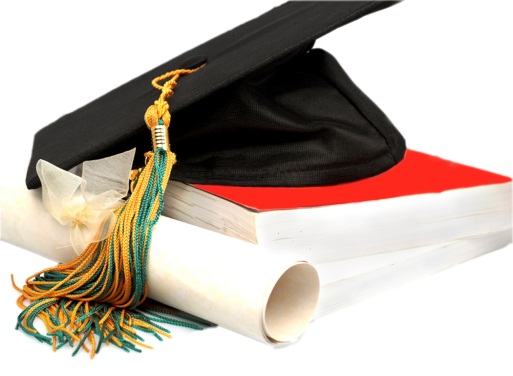  Credit Union 2017 Credit Union Scholarship ProgramThe Holyoke Credit Union College Scholarship Program will be awarding three $500 college scholarships this year.  Information regarding eligibility for these scholarships is listed below.Eligibility is open to high school seniors who will be enrolled in an undergraduate college degree program during the 2017-2018 academic year and upperclassmen.Applicant or parent/guardian must be a member of the credit union.The member must be in good standing with the Holyoke Credit Union.Each applicant must complete a current Holyoke Credit Union scholarship application form and submit it with the other required material.Students must submit the following item with their completed applications.An academic transcript of grades.DEADLINES:  APPLICANTS MUST SUBMIT COMPLETED APPLICATIONS TO THE CREDIT UNION NO LATER THAN FRIDAY, APRIL 21, 2017.If you have any questions about the 2017 College Scholarship Program, please contact Barbara Baran, Marketing Officer at 413-532-7007 ext. 1102 or at bbaran@holyokecu.com.